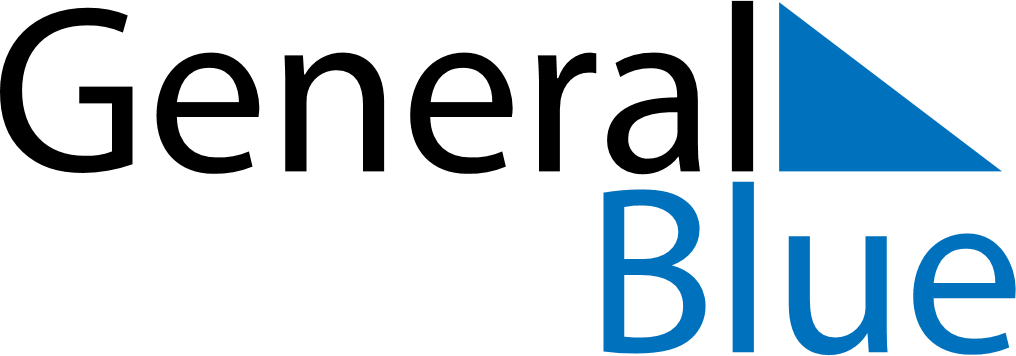 2025 – Q2Sweden  2025 – Q2Sweden  2025 – Q2Sweden  2025 – Q2Sweden  2025 – Q2Sweden  2025 – Q2Sweden  AprilSundayMondayTuesdayWednesdayThursdayFridaySaturdayApril12345April6789101112April13141516171819April20212223242526April27282930AprilMaySundayMondayTuesdayWednesdayThursdayFridaySaturdayMay123May45678910May11121314151617May18192021222324May25262728293031MayJuneSundayMondayTuesdayWednesdayThursdayFridaySaturdayJune1234567June891011121314June15161718192021June22232425262728June2930JuneApr 17: Maundy ThursdayJun 6: National DayApr 18: Good FridayJun 7: Whitsun EveApr 19: Easter SaturdayJun 8: PentecostApr 20: Easter SundayJun 9: Whit MondayApr 21: Easter MondayJun 20: Midsummer EveApr 30: Walpurgis NightJun 21: Midsummer DayMay 1: Labour DayMay 25: Mother’s DayMay 29: Ascension Day